INDICAÇÃO Nº 509/2020INDICAMOS A REGULAMENTAÇÃO DO ESTACIONAMENTO NAS PROXIMIDADES DO HOSPITAL 13 DE MAIO, NA AVENIDA BRASIL ESQUINA COM A PERIMETRAL NOROESTE.PROFESSORA MARISA – PTB, BRUNO DELGADO – PL, CLAUDIO OLIVEIRA – PL, PROFESSORA SILVANA – PTB, MAURICIO GOMES – PSB E FÁBIO GAVASSO - PTB, vereadores com assento nesta Casa, de conformidade com o artigo 115 do Regimento Interno, requerem à Mesa que este Expediente seja encaminhado ao Excelentíssimo Senhor Ari Lafin, Prefeito Municipal, ao Senhor Estevam Hungaro Calvo Filho, Secretário Municipal de Administração e ao Senhor José Carlos Moura, Secretário Municipal de Segurança Pública, Trânsito e Defesa Civil, versando sobre a necessidade de regulamentação do estacionamento nas proximidades do Hospital 13 de Maio, na Avenida Brasil esquina com a Perimetral Noroeste.JUSTIFICATIVASConsiderando a necessidade de uniformizar o uso de vagas regulamentadas para estacionamento de veículos e motos nas proximidades do Hospital 13 de Maio, hoje considerado o maior hospital do interior do estado de Mato Grosso, tendo um fluxo considerável de pessoas diariamente;Considerando que essas vias têm um fluxo intenso de veículos, ciclistas, motociclistas e pedestres diariamente;Considerando ser uma reivindicação da população.Câmara Municipal de Sorriso, Estado de Mato Grosso, em 23 de julho de 2020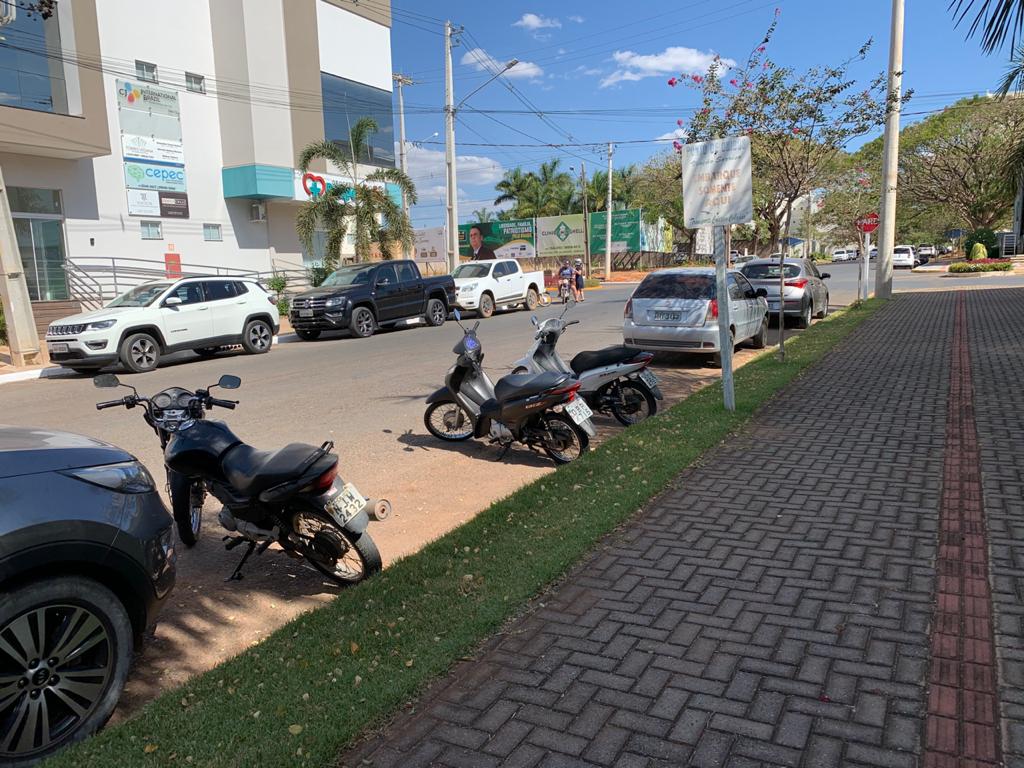 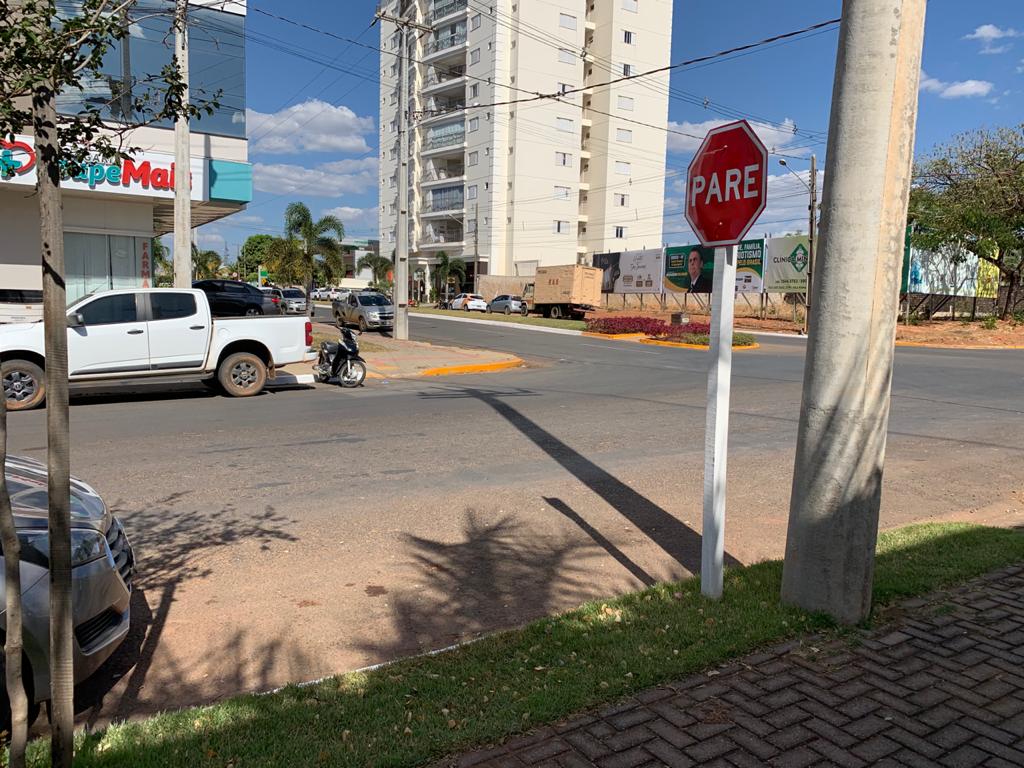 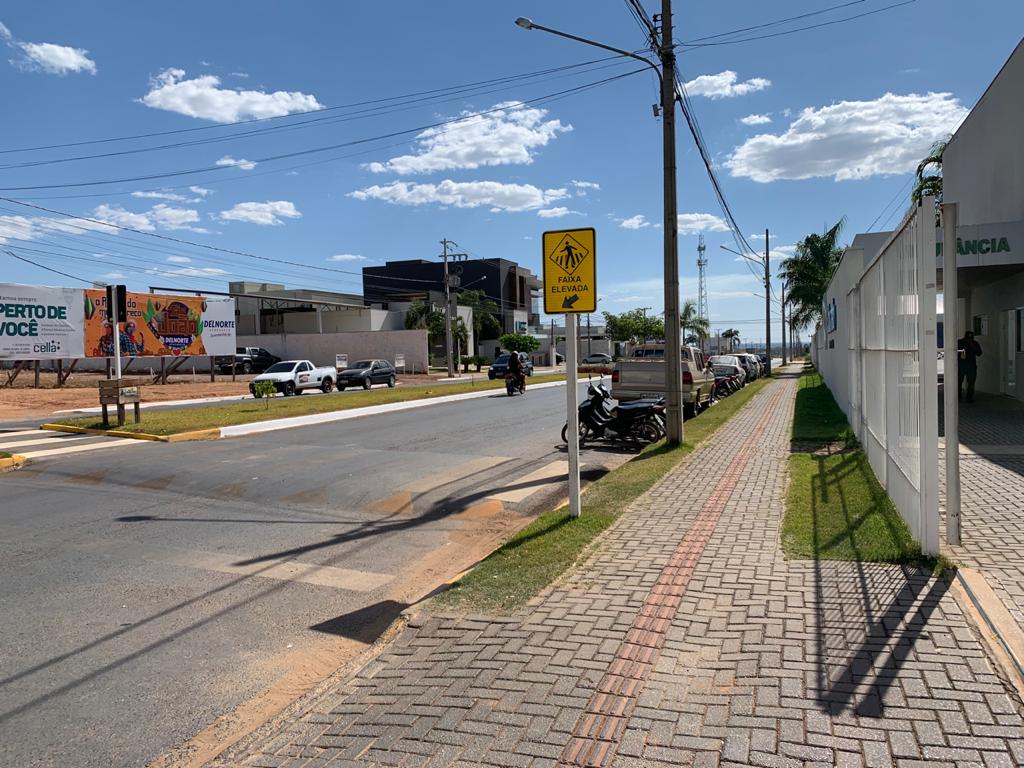 PROFª MARISAVereadora PTBBRUNO DELGADOVereador PLBRUNO DELGADOVereador PLCLAUDIO OLIVEIRAVereador PLPROFª. SILVANAVereadora PTBMAURICIO GOMES Vereador PSBFÁBIO GAVASSOVereador  PTBFÁBIO GAVASSOVereador  PTBFÁBIO GAVASSOVereador  PTB